 Mokymosi priemonės 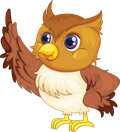          Turime nepamiršti, kad vaikui mokykloje tenka daug ir įtemptai dirbti. Mokymasis 45 minutes, dėmesio koncentravimas reikalauja iš mažo žmogaus labai daug pastangų. O nemažą  dalį sėkmės pamokose lemia ir nesėkmių išvengti padeda teisingai parinktos mokymosi priemonės.Keletas patarimų, perkant priemones:Kuprinė.Pirkdami kuprinę, atkreipkite dėmesį, kad būtų kieta jos nugarėlė, taip pasaugosite savo vaiko stuburą. Pačios kuprinės svoris neturėtų viršyti  0,7 kg. Be to, kuprinė turėtų turėti plačius diržus ir patogiai atsidaryti.  Na, o dėl dizaino reikėtų pasitarti su pačiu vaiku.Kad kelionė į mokyklą ir iš jos būtų saugi, nepamirškite prie kuprinės atšvaitų.Rašiklis. Pradinėse klasėse pats tinkamiausias yra rašalinis parkeris. Geriau, kai parkerio dalis prie plunksnos būna aptraukta guma, tada mažiau slysta pirštai. Dar geriau, jei ties plunksna yra suformuotos specialios plokštumos, kurių pagalba vaikas parkerį visada laiko taisyklingai. Be to, pravartu mokykloje turėti du parkerius, jei kartais vienas sulūžtų ar pasimestų.Akvareliniai dažai.Geriausiai tinka pagaminti iš natūralių medžiagų. Jie būna kokybiški, ryškių spalvų.Teptukai.  Nuo teptuko kokybės priklauso didžioji dalis sėkmės. Todėl reikėtų paieškoti teptukų, pagamintų iš natūralių šerių.Sąsiuviniai.Labai svarbu, į kokį sąsiuvinį rašys vaikas. Pirkdami sąsiuvinius, atkreipkite dėmesį į jų popieriaus spalvą ir faktūrą. Jei jis pilkšvas, šiurkštokas, didelė tikimybė, kad rašant į tokius sąsiuvinius, rašalas persigers kiaurai į kitą lapo pusę. Patartina paieškoti sąsiuvinių kuo slidesniais lapais, kad parkerio plunksna gerai slystų, o rašalas neįsigertų. Be to, labai svarbu, kad sąsiuviniuose būtų aiškios linijos ar langeliai. Pageidautina, kad sąsiuviniai turėtų vidines bei išorines paraštes.Flomasteriai ir spalvoti pieštukai.Nepatartina skubėti sprendžiant, kiek įsigyti priemonių. Iš pradžių įsitikinkite, kad vaikui tikrai užteks, pavyzdžiui, 8 spalvotų pieštukų ar 6 spalvų flomasterių. Jei vaikas mėgsta piešti, patartina skatinti jo pomėgį ir leisti piešti 24 spalvomis. Taip pat svarbu, kad piešimo priemonės būtų kokybiškos, nes pigieji flomasteriai greitai uždžiūsta, o pieštukų šerdelės būna sutrūkinėjusios ir drožiant nuolat ištrupa.Penalas.Nepersistenkite su penalo dydžiu – tai papildomas svoris, kurį vaikas temps kuprinėje. Kita vertus, primityvus, maišelio tipo, vieno skyriaus penalas vaikui gali būti nepatogus, nes jis kaskart užtruks ieškodamas reikiamos spalvos pieštuko ar parkerio. Tad reikėtų rasti tokį nemasyvų penalą, į kurį tvarkingai galima būtų sudėti reikalingiausias priemones.Piešimo sąsiuviniai.Perkant piešimo popieriaus bloknotą, reikia atkreipti dėmesį, kad lapai lengvai išsiplėštų po vieną, nes neretai tenka susidurti, kai lapai suplyšta ir lieka juos išmesti. Nepatartini piešimo popieriaus bloknotai su spiraliniu susegimu, nes išplėšto lapo vienas šonas būna išbrizgęs.Psichologai sako, jei renkant mokyklines prekes atsižvelgiama į vaiko skonį ir pageidavimus, vaikas į mokyklą eina noriai, o patinkančius daiktus tausoja labiau.Priemonės trečiai klasei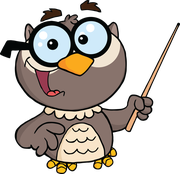  KuprinėPenalas5 aplenkti sąsiuviniai mažais langeliais3 aplenkti sąsiuviniai (antrokams), o vėliau bus reikalingi viena linija sąsiuviniaiAplankalai 3-os kl.vadovėliams ir pratybomsSpalvotas popieriusSpalvotas kartonasKapsulinis parkeris (mėlynai rašantis), tinka ir gelinis parkerisRašalo kapsulės parkeriuiFlomasteriaiAkvareliniai dažaiGuašasIndelis vandeniuiPieštukasLiniuotėTrintukasDrožtukasŽirklės (kokybiškos, gerai kerpančios popierių)Pieštukiniai klijaiTeptukai (įvairaus storio, geriau natūraliais plaukeliais)Piešimo sąsiuvinis (storesniais lapais, tinkamas piešimui akvarele)Spalvoti pieštukaiVaškinės kreidelėsApranga ir avalynė kūno kultūraiMedžiaginis maišelis aprangaiPadėkliukas pasidėti ant suolo (suolo saugojimui) dailės pamokų metu.Pastaba: sąsiuvinių kiekis nurodytas mokslo metų pradžiai. Neprisipirkite labai daug, juk  atsargas visada galima pasipildyti.Pasistenkite parinkti kokybiškesnes priemones, nes labai dažnai vaiką aplanko nesėkmė pamokoje ne dėl žinių stokos, bet dėl nekokybiškų priemonių. Ir nepamirškite mokslo metų eigoje jas vis atnaujinti. Jei kyla neaiškumų, visada galite kreiptis į mane, pagelbėsiu.